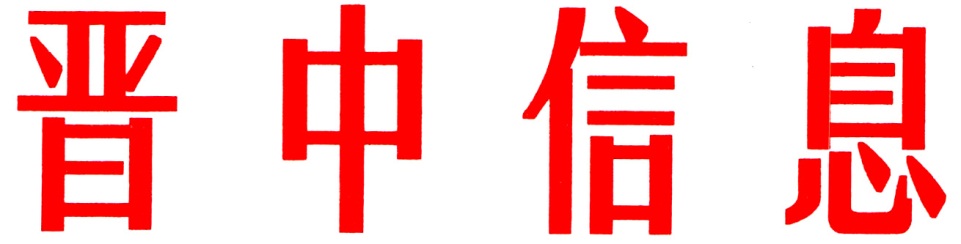 （178）中共晋中市委办公室                    2023年9月18日介休经济技术开发区优化营商环境  打造投资福地近年来，介休市经济技术开发区围绕打造一流营商环境目标，牵住重大项目“牛鼻子”，密集开展精准招商，不断完善园区基础设施，强化招商引资企业服务，敢闯敢试、疏通堵点、优化服务，全力打造服务高地、政策洼地、投资宝地、兴业福地，开发区投资环境得到明显改善，招商引资取得明显成效。一、全面用好优惠政策，倾力打造政策洼地。一是大力做好招商引资。今年以来，介休开发区聚焦本地产业链提档升级，不断探索精准招商、产业链招商等招商引资新模式，强化“人人都是招商员、人人都是营商环境”意识，加大招商力度，高频率派出招商小分队，赴北京、上海、浙江等地“双招双引”，成功招引了一批建链、强链、补链、延链的好项目。二是精准落地优惠政策。严格落实《支持民营经济高质量发展十五条》《促进高新技术发展优惠政策》，将政策和要素向重点招商引资项目倾斜，对新引进重大招商引资项目在资金扶持、人才激励、科技研发等方面明确扶持办法。目前，已明确10个招商引资项目优惠政策。三是精准开展对企服务。瞄准企业生产经营中的“堵点”“痛点”，常态化开展精准帮扶，构建“亲清”政商关系，召开企业座谈会10余次，收集企业生产过程中遇到各类困难、问题70余件，协调职能部门帮助解决，解决率达85%。二、强化服务保障，聚力打造投资宝地。一是强化资金保障，加大金融扶持力度。今年以来，介休市开发区加强同金融机构的沟通协作，与中国银行签订战略合作协议向福马公司提供1.78亿元贷款，与介休农商行签订战略合作协议向27户企业授信11.5亿元、贷款8.7亿元，进一步解决了企业融资难问题，有效推动企业节本增效、稳健发展，提升了金融机构服务重点产业和精准对接企业的质效。二是完善配套设施，提升园区承载能力。介休开发区以“亲”的温度、“清”的尺度，打造温暖如家、风清气正的营商新环境，全面加强园区基础配套设施建设，不断增强园区承载力。从管网工程、交通路网、电力改造、标准化厂房等方面同步发力，园区发展硬环境得到了“质”的提升。投入3585万元为新马能源化工有限公司建设余热供汽管网工程，投入1500多万元实施了旧万关线、府安街等道路建设，投入1829万元完成了昌盛、华舜项目电力配套设施建设，投入2.8亿元建设开发区220KV变电站。此外，东山供水2个水厂及配套水网、第二污水处理厂至园区中水管网工程项目正在有序启动，双创基地标准化厂房建设项目正在全面实施。三是优化审批流程，提升服务效能。介休开发区坚持“上一张网、进一扇门、跑一次腿、成‘一件事’”工作目标，集约形成4个审批窗口，办理包括从企业登记注册到施工许可证核发的闭合链条。开展“延时+预约”、“双休日不打烊”、“主动入企”等组合服务，实行网上受理全日全时、窗口预约随日随时办理。依托山西政务服务平台，开通企业登记注册系统、特种设备登记系统、气瓶信息化系统、投资项目在线监管系统、工程建设类系统，做到了一网通办。设立综合管理窗口，所有审批事项统一交综合窗口受理，实现审批事项闭环运行，为申报主体节约了时间成本，压缩了办结时间。截止目前，已办件1043件，其中企业登记93户、特种设备登记804件、项目立项98件、节能审查4件、涉水业务27件、工建业务17件。三、优化政务营商环境，全力打造服务高地。一是全力落实“一网通办”、“容缺审批”等服务机制，坚持问题导向，把持续深化“放管服”改革作为优化营商环境的重要抓手，牢固树立“服务企业就是服务发展、服务大局”的理念，积极帮助企业办理各类手续，以“管家式”服务让企业少操心、少走路，打通服务企业“最后一公里”，对重点招商引资项目落实承诺制服务。二是提质“标准地”改革，盘活开发区存量用地和低效用地，对征而未用土地、闲置厂房“腾笼换鸟”，对已签约项目统筹做好项目用地、环评、征拆、腾地等相关工作，确保企业“拿地即开工”，全力推动签约项目早落地、落地项目早建设、建设项目早投产、投产项目早见效。目前，开发区共为企业出让12宗共1278.84亩“标准地”，最大限度地提升土地供应效率和节约集约利用水平，真正帮助企业轻装前行，实现项目建设“加速跑”。三是推行“全代办”服务，实行“一个项目、一位领导、一个专员、一跟到底”的工作机制，确定一名副科级及以上干部牵头项目帮办，帮办员针对项目审批筹建、开工建设开展帮办服务，切实提高了帮办服务的主动性、规范性和实效性。截至目前，共为企业开展代办服务193件。（市委办信息科根据介休市委报送信息整理）如有批示或需详情，请与市委办公室信息科联系。     电话：2636111主送：各县（区、市）委、政府，市直有关单位。